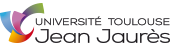 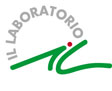 SEMINAIRE IL LABORATORIOAxe « France/ Italie XVIe-XVIIe siècle » (resp. : O. Guerrier)Année 2018/2019Modalités littéraires de la circulation des « textes de savoir » entre France et Italie (Renaissance-XVII siècle)Journée d’étudesVendredi 10 mai 2019
9h30-17hMaison de la Recherche, Salle D 1559h30 : Accueil des participants           Introduction (Olivier Guerrier)Modératrice : Violaine Giacomotto-Charra (Université Bordeaux Montaigne)10h : Alice Vintenon (Université Bordeaux Montaigne) : « Elephantem libris sophisticis oneratum in Italiam agens... : Symphorien Champier et les "faussaires" italiens dans le Bellum medicinale » 10h30 : Carine Roudière Sébastien (UTJJ) : « Rabelais, romipète et gromaticien »11h : Blandine Pérona (Université de Valenciennes) : « Pic de la Mirandole, H. C. Agrippa, Montaigne : le détournement du scepticisme du savoir à la morale »11h30 : DiscussionDéjeunerModérateur : Didier Foucault (UTJJ)14h : Sixtine Desmoulins (UTJJ) : « Formes françaises de l’aristotélisme padouans au XVIe siècle »14h30 : Laurent Gerbier (Université de Tours) : « Traduire et composer : Gabriel Chappuys ‘passeur’ de la science civile italienne »15h : Discussion         PauseModérateur : Yves Le Pestipon (Lycée Fermat – Toulouse)15h30 : Enrica Zanin (Université de Strasbourg – IUF) : « A la recherche de savoir : les marginalia dans les collections de nouvelles »16h : Michèle Rosellini (ENS de Lyon) : « L'Arétin francisé : circulation des savoirs sexuels des Ragionamenti dans la littérature érotique française du XVIIe siècle »16h30 : Discussion et ConclusionContacts : olivier.guerrier@wanadoo.frSite : http://laboratorio.univ-tlse2.fr/